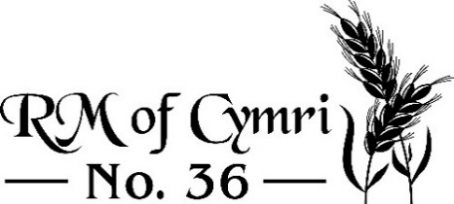 Permit ApplicationI hereby make application for a Permit in accordance with the plans and supporting information submitted herewith.Applicant:	            ________________________________________________________Mailing Address:	________________________________________________________Town / City:		________________________________________________________Postal Code:		________________________________________________________Phone Number:	________________________________________________________Registered Owner  (if different from applicant):  ____________________________________Registered Owner  (mailing address):   ___________________________________________Legal Land Description:   ______________________________________________________Proposed Development	Single Detached Dwelling	Attached or Detached Garage	Commercial or Industrial	Accessory Building	Natural Resources / Extraction	Home Business	Variance	Other Development	Additional ResidenceDescribe proposed development:  ___________________________________________________________________________________________________________________________________________________________________________________________________Estimated cost of project:  _____________________________________________________Start date:  _________________________ 	  End date:  ____________________________Attached Site Plan shall include:  (example on page 3)All adjacent roads, highways, service roads and access to the siteRight-of-ways and easementsAll drainage coursesLocation of proposed and existing development on the siteNecessary landscaping details  (trees, bushes, etc)Setbacks from property lines, services, top of bank and waterExisting and proposed services including well, cistern, pump out, holding tankSign location and details, if applicableParking and loading facilities, if applicableSidewalks, patios, playgrounds, if applicableNorth arrowAny additional information deemed necessary by Council in order to make a decision on the applicationIMPORTANT:  THIS IS NOT A BUILDING PERMITAny approvals granted regarding this application does not excuse the applicant from complying with the requirements of any Federal, Provincial or other Municipal Legislation, or the conditions of any easement, restrictive covenant or agreement affecting the buildings or lands.I authorize the staff of the RM of Cymri No. 36 to enter my land for the purpose of conducting a site inspection in connection with my permit application.I swear/affirm that the information contained in this application is true to the best of my knowledge.Registered Owner Signature:	   _____________________________________     (or letter of authorization from Registered Owner)  Applicant Signature:     _____________________________________ Date:	   _____________________________________Last Updated:  May 19th, 2017